GYM TIMEYOGI BurpeesFuente: youtube y Paty Montero Yoga by Patricia MonteroEntrenamiento YOGI.Es de alta intensidad, pero para todos los niveles.Una combinación de los tradicionales burpees llevados a la práctica de yoga.Rutina completa del día: Burpees 20 min	Vídeo: Rutina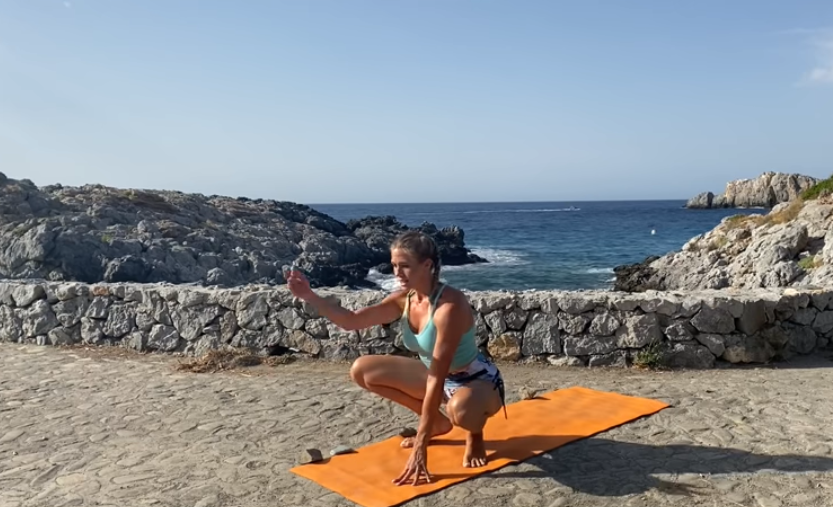 